Saltykov VolodymyrExperience:Position applied for: 2nd EngineerDate of birth: 27.02.1962 (age: 55)Citizenship: UkraineResidence permit in Ukraine: NoCountry of residence: UkraineCity of residence: SevastopolPermanent address: Ukraine Sevastopol Gorpishenko st 41 89Contact Tel. No: +38 (069) 249-25-87 / +38 (095) 464-31-97E-Mail: volodymyrsf@mail.ruU.S. visa: NoE.U. visa: NoUkrainian biometric international passport: Not specifiedDate available from: 15.12.2013English knowledge: ModerateMinimum salary: 3700 $ per monthPositionFrom / ToVessel nameVessel typeDWTMEBHPFlagShipownerCrewing2nd Engineer22.06.2012-16.01.2013AresDry Cargo9500BW6000 kwSt Vincent GrenadineMarissa marine s.a.IMMA2nd Engineer10.07.2011-15.11.2011Istan bullTug Boat1000caterpillarCAT 2x2700Cook is (CK)ATA offshoreIMMA2nd Engineer11.11.2010-11.05.2011Istan bullTug Boat1000caterpillerCAT 2x2700Cook is (CK)ATA offshoreIMMA2nd Engineer13.10.2009-04.04.2010MV LivonDry Cargo7000wartsila3000Panamatfg denizcilikIMMA2nd Engineer25.07.2008-01.01.2009MV Nordic VenturerSeismic vessel2500MAN3000PanamaNordic Maritime Pte LtdIMMA2nd Engineer17.07.2007-07.03.2008MV AtlasSeismic vessel2500MAN3000PanamaNordic Maritime Pte LtdIMMA2nd Engineer10.10.2006-22.04.2007LoreTug Boat1100MAN3000PanamaEclipse shiping TowageIMMA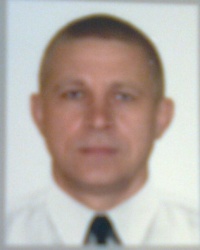 